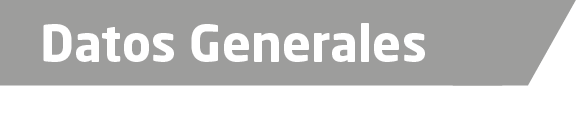 Nombre Ezequiel Lorenzo Jiménez RamírezGrado de Escolaridad Licenciatura en DerechoCédula Profesional (Licenciatura) en TrámiteTeléfono de Oficina 833-2-78-00-10Correo Electrónico etorresj180281@hotmail.comDatos GeneralesFormación Académica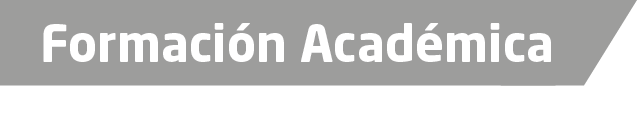 1971-1975Facultad de Derecho, Universidad Veracruzana, Xalapa, Ver.Trayectoria Profesional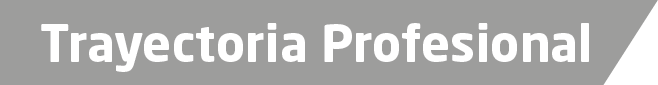 2011 a la fechaFiscalía General del Estado, Fiscal Municipal con Residencia en Pueblo Viejo2009- 2010Procuraduría General de Justicia, Agente del Ministerio Publico en Ozuluama, Ver2008Agente del Ministerio Publico Auxiliar en Asuntos Agrarios. de Conocimiento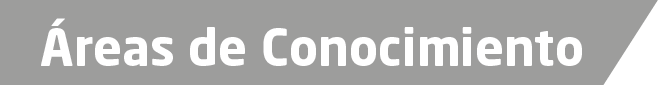 Derecho PenalDerecho Agrario